רשימת חופשות מרכז חוגים בית יהושע  2016-2017ראש השנה- כ"ט אלול תשע"ז - ב` תשרי תשע"ח, ימי רביעי- שישי 20-22.9.17 יום כיפור - ט` - י` תשרי תשע"ח, ימי שישי- שבת, 29-30.9.17סוכות- י"ד – ט"ו תשרי תשע"ח, ימי רביעי- חמישי, 4-5.10.17הושענא רבה ושמחת תורה- כ"א - כ"ב תשרי תשע"ח, ימי רביעי- חמישי 11-12.10.17פסח- י"ד – כ"א ניסן תשע"ח ימי שישי- שישי, 30.3-7.4.18ערב יום השואה- כ"ו ניסן תשע"ח, יום רביעי, 11.4.18 המרכז ייסגר בשעה 19:00ערב יום הזיכרון- ב` אייר תשע"ח, יום רביעי, 17.4.18 המרכז ייסגר בשעה 19:00, יום הזיכרון ויום העצמאות- ג`- ד` אייר תשע"ח, ימי רביעי- חמישי, 18-19.4.18                                               (חוגי הבוקר ביום הזיכרון יתקיימו כרגיל)שבועות- ה` - ו` סיוון תשע"ח, ימי שבת- ראשון, 19-20.5.18     שימו לב החוגים פועלים גם בחודש יולי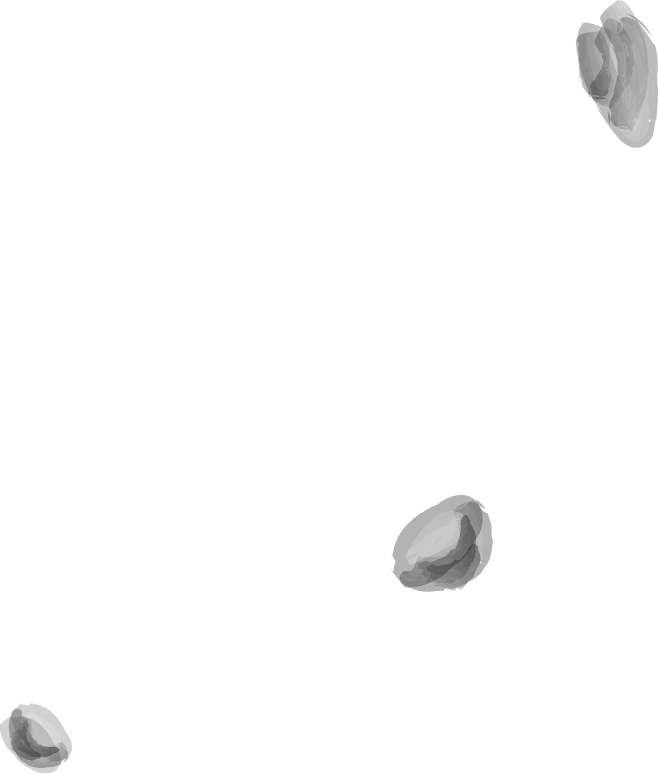 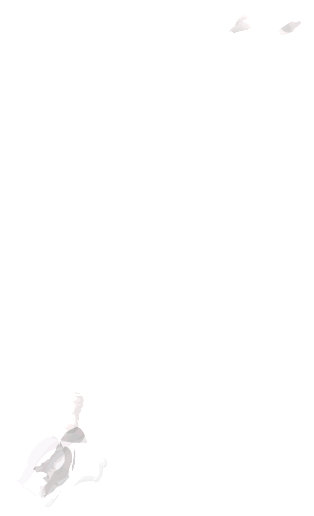 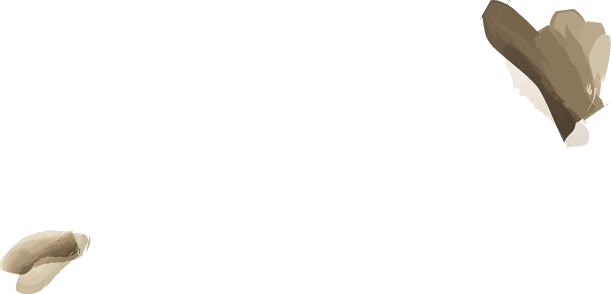 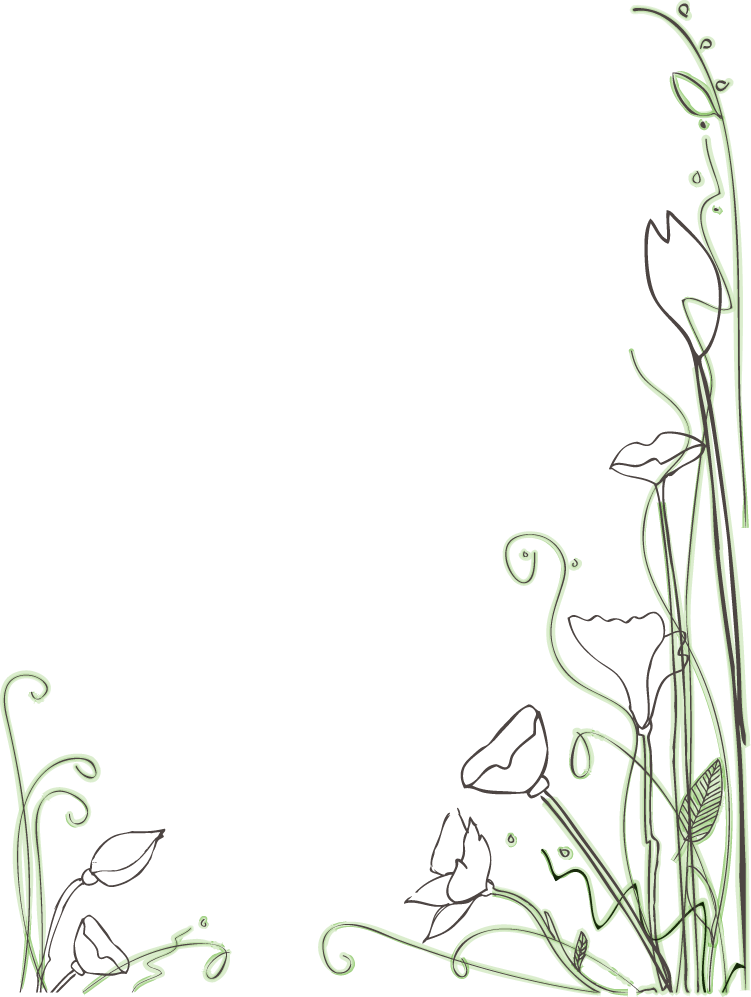 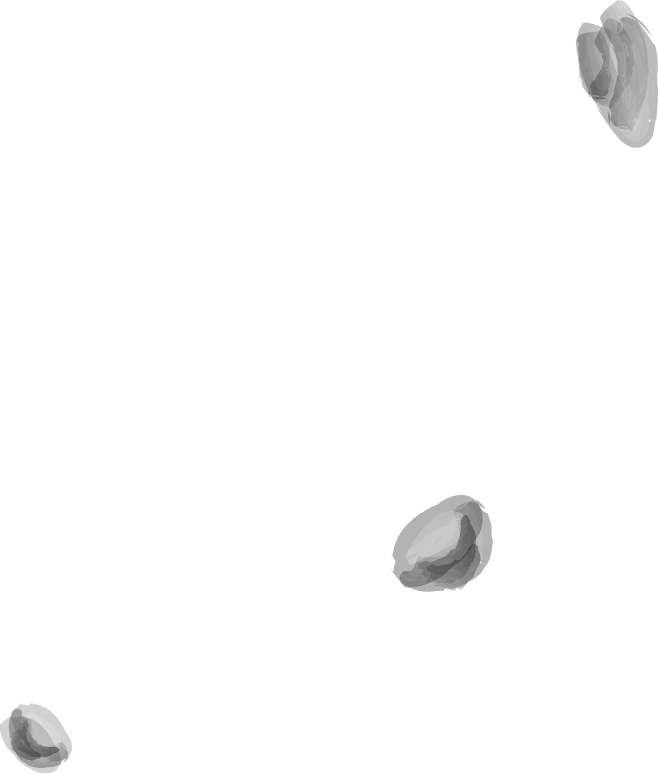 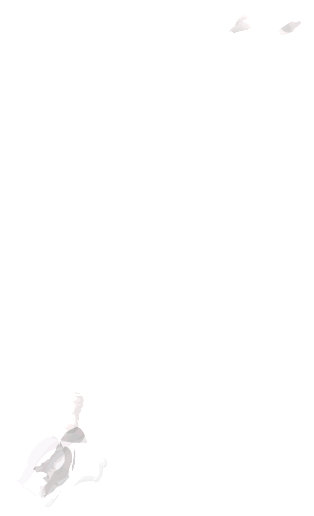 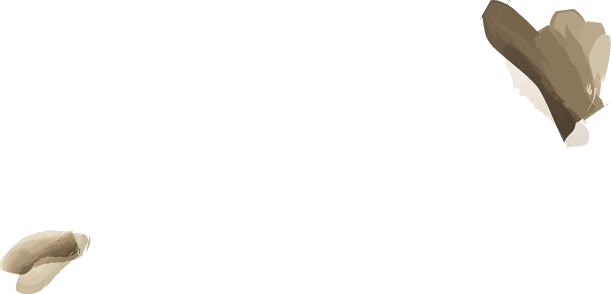 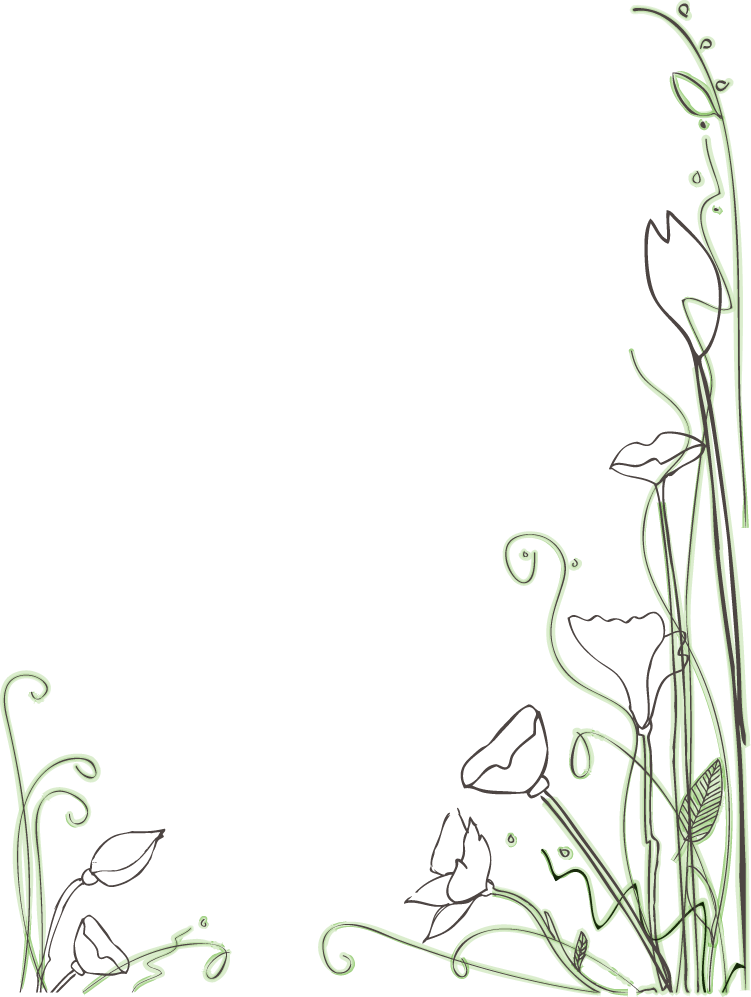 